(Цены указаны на изделия серого цвета)С использованием пигмента цена на квадратный метр изделия повышается.С добавлением: красного пигмента на  30 руб./м. кв.синего, зеленого пигмента на  40 руб./м. кв.черного пигмента на  50 руб./м. кв.Ритуальные изделия Наименование
продукцииВид
фотоРазмер мм.Цена руб./шт.Столик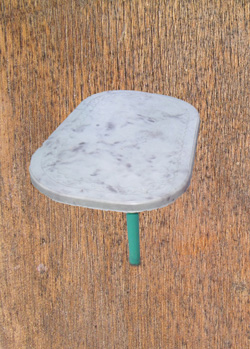 Размер столешницы790*500*35Высоталюбая.2300 руб.Лавочка
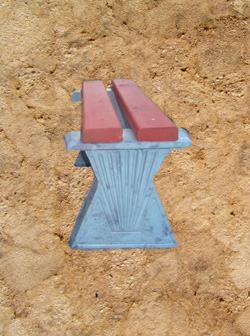 Основание390*410*55Ширина сиденьялюбая.2500 руб.Цветник большой
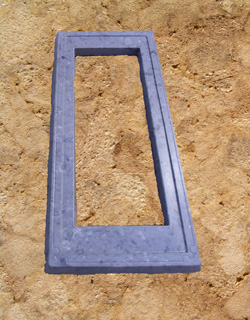 1300*600*1303200 руб.Цветник средний
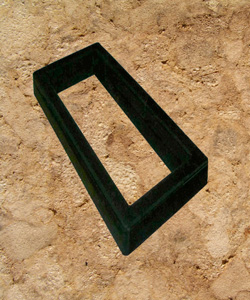 1200*600*802900 руб.Цветник узорчатый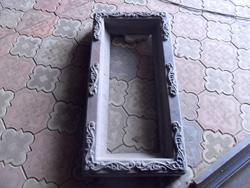 1050*500*1002600 руб."Ангел"
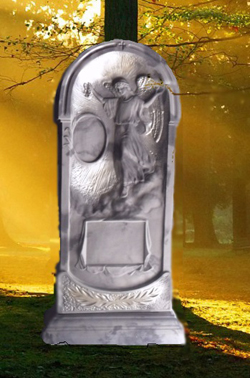 Размер 1160*515*90 мм.овал для фото
130*180 мм
табличка 230*170 мм.
3100 руб. с постаментом
"Распятие"
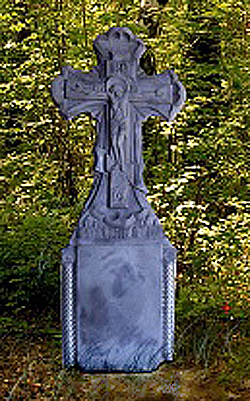 1200*550*80Табличка
200х300
2700 руб.с постаментом